What’s happening in Syria?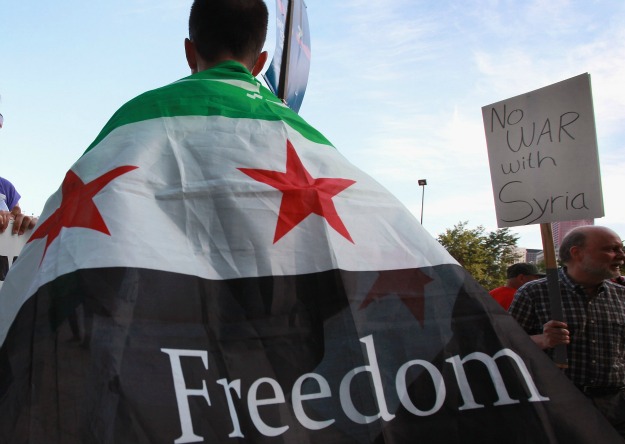 Who is the President of the Syrian government?How has the Red Cross described this?How many children are now refugees?How many people have died in the Syrian revolt?Where did the trouble start?What started the conflict between the Government and its people?Were the protests peaceful to begin with?What did the protesters want to begin with?What was the Syrian government blamed for using in Damascus?Why did the UN leave Syria?Does Syria have any allies?Why have no weapons been sent to help the Syrian revolt against the government?What is the USA going to do?What is the name of the Syrians revolting against the government?